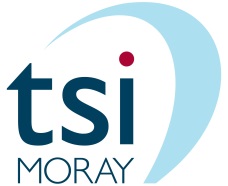 Children & Young People’s Forum 
Meeting 24 April 2018, 2pm – 4pm at The Inkwell, Elgin Attending: Alison Hannan, NHS Grampian Public Health; Lesley Prendergast, Who Cares? Scotland; Susan Leonard, The Moray Council; Fabio Villani, tsiMORAY; Alison Lowes, Quarriers; Jennie Shade, Aberlour Youthpoint; Bev Ashworth, Cornerstone; Carol Maclennan, Elgin Youth Café; Johanna Quinney, Parent Network Scotland / Forres Area Credit Union; Sheila Erskine, Action for Children; Anne Lindsay, tsiMORAYApologies: George Flett, Aberlour Youthpoint – Moray; Sandi Downing, QuarriersTable Created From It Takes A Village to Raise A Child DiscussionItem CommentsActionIntroductions & WelcomeQuick round of introductions made.Evaluation ToolsSusan Leonard advises QAPP (Quality Assurance Planning & Performance) team is keen to know about the impact evaluation tools people use, to share with and learn from each other.Service UpdatesBev – Cornerstone Looking at developing a transition service to help children and young people move through this difficult phase. Would welcome ideas from anyone providing transition services or with experience / knowledge in this area. Already in touch with Carmen Gillies, Jane Gerard (Activity Agreements) and John Todd (Transition Officer).Lesley – Who Cares? ScotlandCould help in relation to experienced young people. Also circulated copies of their newsletter, including information about the Moray Champions Board, which champions the interests of care experienced young people. Alison – QuarriersSpoke about the implications of the new Carers Act. Found leaflets by Health & Social Care Moray were very helpful regarding this. Also highlighted that w/c 11 June is Carers Week. Quarriers planning to raise awareness of carers in both community and health service settings.Jennie – AberlourVery busy, with lots of new activities trialled over Easter; now planning activities for summerCarol – Elgin Youth Café / EYDGLots of changes at EYDG, including new CEO and Youth Worker Team. Keen to connect with young people in Elgin to see what they’d like in the Youth Café, building up on what they already know through earlier engagement; keen also to hear from colleagues in this regard. Easter programme was good; summer programme being planned. Keen to outreach and work with others, including beyond Elgin, with resources available for activities and sessional work. Johanna – Parent Network ScotlandProviding parent support in number of areas across Moray. Forres Area Credit UnionAlso working on financial and wellbeing courses for adults, and on financial numeracy and literacy in schools as part of curriculum. Alison – Public HealthPart of a wider team. Alison focuses specifically on: obesity, mental health, school children, Forres. Range of activities on both obesity and mental health including suicide prevention work with ScotRail. She’s also involved in the development of locality outcome improvement plans with the Community Planning Partnership.Susan – Moray CouncilHer remit includes managing team of link workers at locality level using Place Standard to engage with young people before linking with agencies to enable change as identified through Place Standard. Locality planning moving to new structure. Split into East and West Locality Management Groups, with their own budgets. Eight Practitioners Networks, matching Associated School Groups (ASG) areas, fit within this structure. Would like to develop mechanisms to share consultations and findings so we can all focus on delivering services and supporting change. Would also like to populate Moray section of Family information service database, a directory of services for children and young people, intended to be searchable. Will circulate template to collect data, and someone may follow up by going round to top up info collected.Sheila – Action for ChildrenEmployability service is fully subscribed. Opportunity to access training or coaching on the Leading for Improvement Programme (SCLIP); it would be good to have more third sector colleagues trained in this. tsiMORAY to circulate.Anne – tsiMORAYDescribed her role as third sector liaiser on the Chief Officers Group (COG), as well as the history of COG, which was relaunched following a critical inspection of children services in Moray. Found Slack very helpful in keeping up to speed and feeding into her COG work.It Takes a Village to Raise a Child – updateThere were 11 attendees at the meeting. Attendees were asked to rate current engagement with colleagues across the CPP in order to inform discussion with a view to identifying barriers to improving collaboration and engagement as well as highlighting positive practice.Attendees were asked to rank poor-fair-adequate-good-excellent to questions.Initial discussion centred around attendees awareness of and relevance to them as a professional/organisation on both the new Governance structure of the CPP and the Children’s Services Plan.Attendees asked to answer yes or no.Not all attendees answered every question as for some engagement with for example Police Scotland wasn’t relevant to their delivery and some declined to report on their own organisation engagement with themselves. General consensus that some aspects of multi-agency working had improved over the last year but trying to keep abreast of changes was difficult. Felt there to be a lack of understanding regarding capacity for third sector to attend relevant strategic and operational meetings. Willingness on the part of third sector to engage and collaborate more. Greater recognition regarding skill set of third sector around quality improvement/evaluation/supervision would be good. A lot of good work centres on the relationships existing and developed over time. This was seen to be positive  - however the downside is that when personnel move on so too does the relationship. Barriers to engagement: not having shared offices/time to invest in relationships/resource issues/specialism attitude/tensions across funding streams/systemic tensions/culture of command and control still in force/ cultural attitudes to practice and process hinders co production approach.Next steps to look at how third sector can best support improvement agenda, provide evidence briefs and have a better understanding of how having and understanding of structure and process can be beneficial to third sector organisations.See attached table of results on page 7  Items of interestSLACKWe would re-iterate that Slack is a much quicker (and responsive) way of sharing your updates with each other than through our monthly bulletins. You can join the workspace here: https://join.slack.com/t/moraycyp3rdsector/shared_invite/enQtMzY0NDg0OTI0MjQ3LTU2ZjNhZDEwY2M3NWViMTcyY2YxOTNiNWY0NTQ3ODQzN2I2Y2IzY2JmYmQ2YzU1MzY2NWU3ZjQxZGMwM2M1YmM Head to the welcome-to-slack channel before you get started.18th June (ALL DAY) - Online Safety Training for practitioners and staff who work with children and young peopleBOOK NOW: http://www.moray.gov.uk/downloads/file118773.pdf Break Through Your Barriers EventAs part of the Year of Young People, a group of young people from Elgin Youth Café have planned a family day ‘to make everyone feel bright on the inside’, called Break through Your Barriers.The event will be at Cooper Park on Monday 2nd July 1-3. There will be activity stations designed to make people feel encouraged and uplifted such as ‘motivate my day’, ‘team up for the tough stuff’ and ‘super-size your self-esteem’. Teams or individuals are all encouraged to take part. There is a £1.50 cost for your wrist band which will gain access to all stations including inflatables and a positive goody bag. The money raised is for the MQ charity to support their campaign to improve mental health services for young people.As part of the event, the young people felt it was important to have an area where anyone attending could get more information/support. Therefore, if your organisation would like to book a table to promote your service please e-mail beth@elginyouthcafe.org It would be great to get as many people and organisations involved as possible to support the young people.Moray Learning and Development GroupPlease see the below link to the training calendar of the Moray Learning and Development Group as well as lots of useful resources. The calendar will be updated shortly so please create a shortcut to the link on your desktop so you can be kept up to date www.moray.gov.uk/moray_standard/page_88800.htmlOn Behalf of Children in Scotland “Children in Scotland is currently working with Moray Council to develop the use of Self Directed Support (SDS) for children and young people in the area.Self Directed Support funding allows children and their families greater choice and control over how funding is spent in order to meet their particular needs.  Some children may require very specialist services to meet their needs however many children might simply need support to access universal services.We would like to work with organisations in the area to explore the support and resources that might be required to increase the number of inclusive services that could be purchase using SDS payments.We will be holding a community information and planning meeting in September which will bring together stakeholders including parents, children, public, voluntary and private organisations.  We hope to support the development of a local plan to increase the options available to children and their families to purchase using SDS funding.If your organisation and the young people that you work with would be interested in participating in this project, please contact: erogan@childreninscotland.org.ukMental Health ResourcesThe following resources are being circulated on behalf of the NHS Grampian Mental Health Development Officer.     Here's some more links and resources that may be useful to share with others•    The Moray guidance documents on helping young people at risk of suicide and helping young people at risk of self harm are available to download from the Moray Council Mental Health & Wellbeing Children & Young People website on this link:http://www.moray.gov.uk/moray_standard/page_117484.html  •    On the above link you can also access Healthy Minds resources and access the websites and apps, as well as access to our flyer showing the mental health training opportunities for practitioners working with children and young people available in Moray•    There's some great resources from the Anna Freud Center / Schools in Mind website, including:•    Primary school resources here:https://www.annafreud.org/what-we-do/schools-in-mind/youre-never-too-young-to-talk-mental-health/   •    Secondary school resources here: https://www.annafreud.org/what-we-do/schools-in-mind/talking-mental-health-with-secondary-pupils/ •    Also to highlight that a Tool Kit for Schools, Parents and Clinical Staff has been developed in conjunction with (among others) the Suicide Research Lab at Glasgow Uni. https://www.13reasonswhytoolkit.org/ Scottish Government Early Learning & Childcare (ELC) Inclusion Fund – is now openThe ELC Inclusion Fund will provide funding to ELC settings to support children with additional support needs (ASN) in Scotland to access their funded ELC entitlement. It will fund staff working in ELC settings to receive appropriate training and fund resources, equipment and adaptations.The Fund is managed by Children in Scotland. Funding awards will range from £500 to £1,500 in round one. For more details including criteria and how to apply, please go to https://childreninscotland.org.uk/our-work/services/the-early-learning-childcare-elc-inclusion-fund/ELC providers will need to satisfy six stage one criteria to be eligible for the funding. If all stage one criteria are met then the applicant will be assessed against a further four stage two criteria. The Application deadline date for round one of funding will be 5pm on Friday 22 June 2018.Data Protection Act 2018The UK's third generation of data protection law has now received the Royal Assent and its main provisions will commence on 25 May 2018.More information available on Information Commissioner’s Office website when it stated “Our intention in the longer term is to develop our main suite of guidance to cover the Data Protection Act 2018 in more detail. We will publish this under the umbrella of a new Guide to Data Protection which will cover the GDPR, the applied GDPR, Law Enforcement and any other relevant provisions.”https://ico.org.uk/for-organisations/data-protection-act-2018/PVG ConsultationA Consultation on Proposals for Change<https://consult.gov.scot/disclosure-scotland/protection-of-vulnerable/> which closes 18th July. VACANCYYoung People’s WorkerYouthpoint Moray Fixed Term, 18.75 hours per week £10,309 per annum Please go to www.aberlour.org.uk/vacancies where you can apply on-line. If you have any queries please e-mail: jobs@aberlour.org.uk.   Aberlour is committed to the safeguarding and welfare of all our service users and uses a thorough and rigorous recruitment and selection process including PVG Scheme checks to ensure this commitment is not compromised.Applications to be returned by: noon on 11th June 2018 Meeting dates for 201810-12noon, Tuesday 12 June 2018, Inkwell, Elgin2pm-4pm, Tuesday 21 August 2018, Inkwell, Elgin10-12noon, Tuesday 2 October 2018, Inkwell, Elgin2pm-4pm, Tuesday 27 November 2018, Inkwell, Elgin YESNOPoorFairAdequateGoodExcellentAware of CPP Governance Structure65Relevance of Governance structure to me as professional/organisation92Engagement with TMC 11431Engagement with NHS Grampian1422Engagement with Police Scotland1221Engagement with TSi Moray/third sector colleagues37